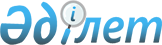 О внесении изменения в постановление акимата Мангистауской области от 3 декабря 2021 года № 288 "Об утверждении Перечня особо важных локальных систем водоснабжения, являющихся безальтернативными источниками питьевого водоснабжения Мангистауской области"Постановление акимата Мангистауской области от 30 мая 2022 года № 80. Зарегистрировано в Министерстве юстиции Республики Казахстан 2 июня 2022 года № 28340
      Акимат Мангистауской области ПОСТАНОВЛЯЕТ:
      1. Внести в постановление акимата Мангистауской области от 3 декабря 2021 года № 288 "Об утверждении Перечня особо важных локальных систем водоснабжения, являющихся безальтернативными источниками питьевого водоснабжения Мангистауской области" (зарегистрировано в Реестре государственной регистрации нормативных правовых актов за № 25900) следующее изменение:
      приложение к указанному постановлению изложить в новой редакции согласно приложению к настоящему постановлению.
      2. Государственному учреждению "Управление энергетики и жилищно-коммунального хозяйства Мангистауской области" обеспечить государственную регистрацию настоящего постановления в Министерстве юстиции Республики Казахстан.
      3. Настоящее постановление вводится в действие по истечении десяти календарных дней после дня его первого официального опубликования. Перечень особо важных локальных систем водоснабжения, являющихся безальтернативными источниками питьевого водоснабжения Мангистауской области
					© 2012. РГП на ПХВ «Институт законодательства и правовой информации Республики Казахстан» Министерства юстиции Республики Казахстан
				
      Аким Мангистауской области 

Н. Ногаев
Приложение к постановлениюакимата Мангистауской областиот 30 мая 2022 года№ 80Приложение к постановлениюакимата Мангистауской областиот 3 декабря 2021 года№ 288
№
Наименование городов и районов
Наименование объектов
1
город Актау
Локальный водопровод "Умирзак"
2
город Жанаозен
Локальный водопровод "Жанаозен"
3
город Жанаозен
Локальный водопровод "Тенге"
4
город Жанаозен
Локальный водопровод "Кызылсай"
5
город Жанаозен
Локальный водопровод "Рахат"
6
Бейнеуский район
Локальный водопровод "Атамекен-Бейнеу"
7
Бейнеуский район
Локальный водопровод "Боранкул"
8
Бейнеуский район
Локальный водопровод "Ногайты"
9
Бейнеуский район
Локальный водопровод "Сам"
10
Бейнеуский район
Локальный водопровод "Толеп"
11
Бейнеуский район
Локальный водопровод "Сарга"
12
Бейнеуский район
Локальный водопровод "Турыш"
13
Бейнеуский район
Локальный водопровод "Есет"
14
Бейнеуский район
Локальный водопровод "Бейнеу - Темиржолсу– Мангистау"
15
Бейнеуский район
Локальный водопровод "Боранкул - Темиржолсу – Мангистау"
16
Бейнеуский район
Локальный водопровод "Толеп - Темиржолсу – Мангистау"
17
Мангистауский район
Локальный водопровод "Шетпе"
18
Мангистауский район
Локальный водопровод "Жармыш"
19
Мангистауский район
Локальный водопровод "Жынгылды"
20
Мангистауский район
Локальный водопровод "Жарма"
21
Мангистауский район
Локальный водопровод "Онды"
22
Мангистауский район
Локальный водопровод "Шайыр"
23
Мангистауский район
Локальный водопровод "Сазды"
24
Мангистауский район
Локальный водопровод "Уштаган"
25
Мангистауский район
Локальный водопровод "Шетпе – Темиржолсу – Мангистау"
26
Мангистауский район
Локальный водопровод "СайОтес - Темиржолсу – Мангистау"
27
Мангистауский район
Локальный водопровод "Тущыбек"
28
Мунайлинский район
Локальный водопровод "Атамекен-Мунайлы"
29
Мунайлинский район
Локальный водопровод "Мунайлы"
30
Мунайлинский район
Локальный водопровод "Баскудык"
31
Мунайлинский район
Локальный водопровод "Баянды"
32
Каракиянский район
Локальный водопровод "Курык"
33
Каракиянский район
Локальный водопровод "Жетибай"
34
Каракиянский район
Локальный водопровод "Мунайшы"
35
Каракиянский район
Локальный водопровод "Сенек"
36
Каракиянский район
Локальный водопровод "Бостан"
37
Каракиянский район
Локальный водопровод "Куланды"
38
Тупкараганский район
Локальный водопровод "Форт-Шевченко"
39
Тупкараганский район
Локальный водопровод "Кызыл Узень"
40
Тупкараганский район
Локальный водопровод "Таушык"
41
Тупкараганский район
Локальный водопровод "Баутино"